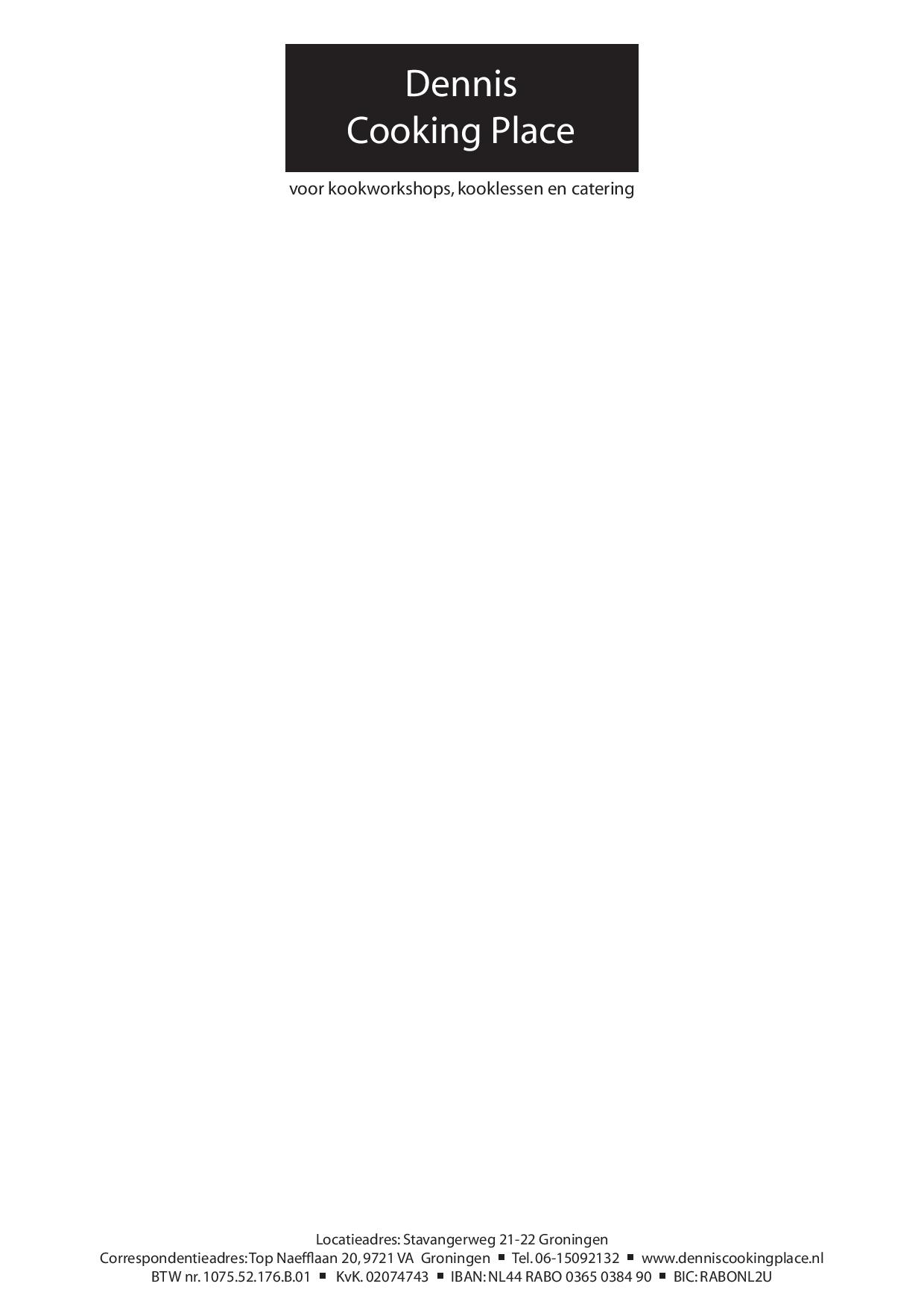 Dennis Cooking Place, gevestigd aan Stavangerweg 21-22, 9723 JC Groningen, is verantwoordelijk voor de verwerking van persoonsgegevens zoals weergegeven in deze privacyverklaring.Persoonsgegevens die wij verwerkenDennis Cooking Place verwerkt uw persoonsgegevens doordat u gebruik maakt van onze diensten en/of omdat u deze zelf aan ons verstrekt.Hieronder vindt u een overzicht van de persoonsgegevens die wij verwerken:- Voor- en achternaam- Adresgegevens- Telefoonnummer- E-mailadres- BankrekeningnummerWij zullen uw gegevens bewaren conform de bewaarplicht en de daarbij behorende termijnen.Met welk doel en op basis van welke grondslag wij persoonsgegevens verwerkenDennis Cooking Place verwerkt uw persoonsgegevens voor de volgende doelen:- Het afhandelen van uw betaling- U te kunnen bellen of e-mailen indien dit nodig is om onze dienstverlening uit te kunnen voeren- Om goederen en diensten bij u af te leveren- Dennis Cooking Place verwerkt ook persoonsgegevens als wij hier wettelijk toe verplicht zijn, zoals gegevens die wij nodig hebben voor onze belastingaangifte. Delen van persoonsgegevens met derdenDennis Cooking Place verstrekt uitsluitend aan derden en alleen als dit nodig is voor de uitvoering van onze overeenkomst met u of om te voldoen aan een wettelijke verplichting. Cookies, of vergelijkbare technieken, die wij gebruikenDennis Cooking Place gebruikt alleen technische en functionele cookies. En analytische cookies die geen inbreuk maken op uw privacy. Een cookie is een klein tekstbestand dat bij het eerste bezoek aan deze website wordt opgeslagen op uw computer, tablet of smartphone. De cookies die wij gebruiken zijn noodzakelijk voor de technische werking van de website en uw gebruiksgemak. Ze zorgen ervoor dat de website naar behoren werkt en onthouden bijvoorbeeld uw voorkeursinstellingen. Ook kunnen wij hiermee onze website optimaliseren. U kunt zich afmelden voor cookies door uw internetbrowser zo in te stellen dat deze geen cookies meer opslaat. Daarnaast kunt u ook alle informatie die eerder is opgeslagen via de instellingen van uw browser verwijderenGegevens inzien, aanpassen of verwijderen U heeft het recht om uw persoonsgegevens in te zien, te corrigeren of te verwijderen. Daarnaast heeft u het recht om uw eventuele toestemming voor de gegevensverwerking in te trekken of bezwaar te maken tegen de verwerking van uw persoonsgegevens door Dennis Cooking Place en heeft u het recht op gegevensoverdraagbaarheid. Dat betekent dat u bij ons een verzoek kunt indienen om de persoonsgegevens die wij van u beschikken in een computerbestand naar u of een ander, door u genoemde organisatie, te sturen.U kunt een verzoek tot inzage, correctie, verwijdering, gegevensoverdraging van uw persoonsgegevens of verzoek tot intrekking van uw toestemming of bezwaar op de verwerking van uw persoonsgegevens sturen naar info@denniscookingplace.nl.Om er zeker van te zijn dat het verzoek tot inzage door u is gedaan, vragen wij u een kopie van uw identiteitsbewijs met het verzoek mee te sturen. Maak in deze kopie uw pasfoto, MRZ (machine readable zone, de strook met nummers onderaan het paspoort), paspoortnummer en Burgerservicenummer (BSN) zwart. Dit ter bescherming van uw privacy. We reageren zo snel mogelijk, maar binnen vier weken, op uw verzoek.Dennis Cooking Place wil u er tevens op wijzen dat u de mogelijkheid heeft om een klacht in te dienen bij de nationale toezichthouder, de Autoriteit Persoonsgegevens. Dat kan via de volgende link: https://autoriteitpersoonsgegevens.nl/nl/contact-met-de-autoriteit-persoonsgegevens/tip-onsHoe wij persoonsgegevens beveiligenDennis Cooking Place neemt de bescherming van uw gegevens serieus en neemt passende maatregelen om misbruik, verlies, onbevoegde toegang, ongewenste openbaarmaking en ongeoorloofde wijziging tegen te gaan. Als u de indruk heeft dat uw gegevens niet goed beveiligd zijn of er aanwijzingen zijn van misbruik, neem dan contact op met info@denniscookingplace.nl 